Publicado en Madrid el 08/10/2019 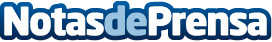 ZEISS recomienda una revisión anual para mejorar la salud visualLas revisiones visuales periódicas y el seguimiento de un código de buenas prácticas podrían evitar accidentes de tráfico, ahorrar estrés visual digital y contribuir a evitar el fracaso escolarDatos de contacto:Javier Bravo913096200 (ComuniNota de prensa publicada en: https://www.notasdeprensa.es/zeiss-recomienda-una-revision-anual-para Categorias: Internacional Medicina Sociedad Infantil Ocio para niños Bienestar http://www.notasdeprensa.es